\БИЗНЕС-КОНЦЕПЦИЯ«Выращивание продукции птицеводства»(куры, утки)Для осуществления деятельности необходимо зарегистрироваться в качестве самозанятого гражданина.2021 годШаг 1.Зарегистрироваться в качестве самозанятого гражданина в 2020 году.Постановка на учёт осуществляется в отделении ИФНС по месту постоянной регистрации такого гражданина, при этом он может подать заявление, обратившись в любой налоговый орган, по своему усмотрениюСписок документов:-  ИНН;-  документ, удостоверяющий личность (паспорт); - заявление по форме КНД 1112541: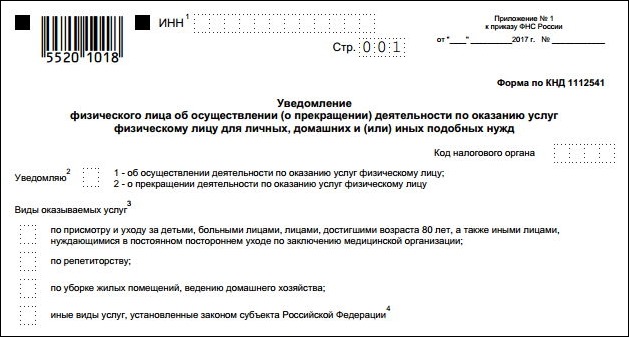 Оформиться в качестве самозанятого гражданина можно абсолютно бесплатно
Подробно о регистрации здесь:https://gosinfo.guru/samozanyatye-grazhdane/registratsiya-i-nalogi-v-lipetskeили в приложении Вашего банка (Сбербанк, Альфа-банк)Шаг 2.Рассчитать затраты, необходимые для реализации проекта на I этапе.Шаг 3.Подготовка помещения для содержания птицы.В ЛПХ надворные хозяйственные постройки должны быть площадью 35-40 кв. метров для содержания бройлера и 12-20 кв. метров для уток.Шаг 4.Закупка молодняка птицы и ветеринарное обслуживание.Продажу молодняка, а также полное сопровождение птицы осуществляет:СПССПК «ЖАР-ПТИЦА» Добровский район, село Волчье, Зеленая улица, д.18Продажа суточного 7-10 суток молодняка с/х птицы (бройлеров):250 голов*85 руб.=21250,00 руб.Продажа молодняка уток 7-10 суток (благоварская, голубой фаворит, стар 53)100 голов*100 руб.=10000,00 руб.ИТОГО: 31250 руб.Ветеринарное обслуживание и содержание осуществляется в соответствии с приказом Минсельхоза России от 3 апреля 2006 № 103 «Об утверждении Ветеринарных правил содержания птиц на личных подворьях граждан и птицеводческих хозяйствах открытого типа».По всем вопросам по ветеринарному обслуживанию обращаться в ОГБУ «Станция по борьбе с болезнями животных» вашего района. Адреса и контакты можно найти на сайте управления ветеринарии Липецкой области  http://www.vetlipetsk.ru/.ИТОГО: 3000,00 руб.Шаг 5.Закупка кормов.Корма реализует СПССПК «ЖАР-ПТИЦА» по предварительной договоренности:СПССПК « ЖАР-ПТИЦА» Адрес: Липецкая область, село  Волчье, ул. Зеленая,  д.18, тел. 8-950-801- 52- 37.Сбалансированный комбикорм для птицы по цене 24 рубля за 1кг.  и зерно по цене 12 рублей за 1кг.Комбикорм для бройлеров (250 голов): 24 руб./кг*750 кг=18000,00 руб.Комбикорм для уток (100 голов): 20 руб./кт*400 кг=8000,00 руб.Зерно для бройлеров и уток (250+100=350 голов): 12 руб/кг*1050 кг=12600,00 руб.ИТОГО: 38600,00 руб.Шаг 6.  Реализация продукции.В среднем содержание птицы составляет 2-3 месяца. Закупку выращенной птицы осуществляетСПССПК «ЖАР-ПТИЦА»,  Липецкая область,  Добровский  район, село  Волчье, ул. Зеленая,  д.18, Выращенная в ЛПХ птица (живым весом) может продаваться в СПССПК «ЖАР-ПТИЦА» по цене 90рублей за кг (бройлер)  и 110 рублей за кг живого веса –утки.Результат реализации 1 этап:Обьем реализации  от 250 голов птицы составит 720 кг (с учетом падежа от 5 до 10%) по цене 90 рублей, выручка составит 64800 рублей.Обьем реализации  от 100 голов уток составит 400 кг в среднем по цене 110 рублей (с учетом падежа от 2 до 5%), выручка составит 44 000рублей.Итого: 108800 рублей.Шаг 7.  Расчет налоговых платежей в бюджет в годПодробный расчет здесь: https://www.malyi-biznes.ru/sistemy/envd/#physical-vals  - заполнение платежного документа здесь: https://service.nalog.ru/static/personal-data.html?svc=payment&from=%2Fpayment%2Fpayment.htmlШаг 8. Финансовые результаты деятельности НаименованиеСумма, рублейОбустройство птичника: (освещение, обогревание,  кормушки, 22 750Покупка суточного 7-10 суток молодняка с/х птицы (бройлеров) (250 голов*85 руб.)Покупка молодняка уток 7-10 суток (благоварская, голубой фаворит, стар 53 (100 голов*100 руб.)2125010 000Ветеринарное обслуживание3000Корма (зерно)13000Комбикорм26000Налог  на профессиональный доход4000Итого:100000Вид налога                                   Как рассчитатьНПДСумма дохода*4%=4352№ п/пНаименование показателей Сумма (руб.)1.Выручка от продажи   (руб.)108 800 2.2Налоги,  (руб).3523.Чистая прибыль, (руб). 108448